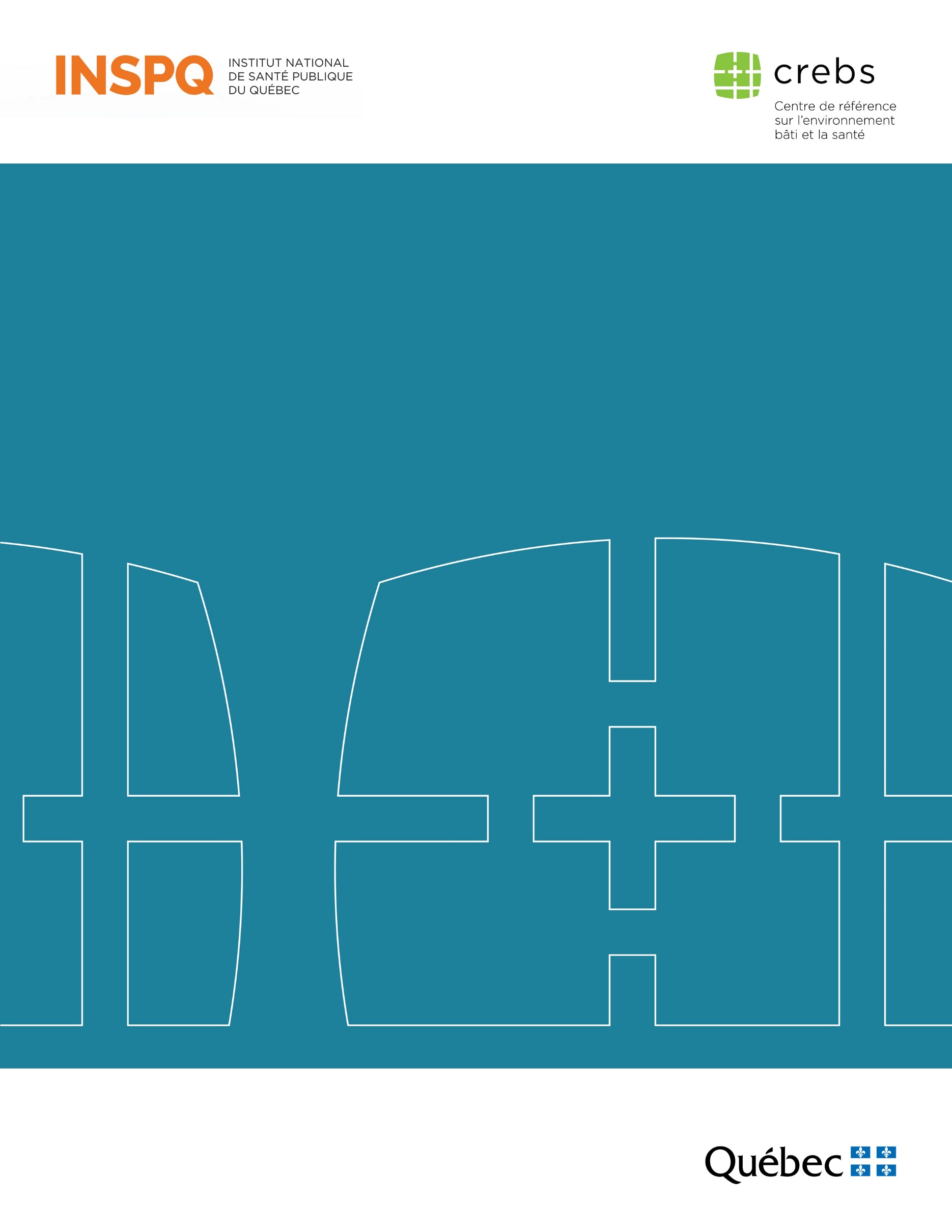 Mon habitat : plus qu’un simple toitQuestionnaire : DÉPENSES ASSOCIÉES AU DOMICILEInformationsProcédure pour répondre au questionnaireCe questionnaire concerne les dépenses associées à votre domicile. Il doit être rempli qu’une seule fois par la personne la plus habilitée de votre ménage pour y répondre. Il vous faudra environ 5 minutes pour le remplir.Les informations recueillies demeurent confidentielles.Toutes les informations que vous donnerez seront traitées de manière strictement confidentielle. Votre nom, prénom et code postal seront remplacés par un numéro sur tous les documents. Ainsi, on ne pourra jamais vous identifier dans les rapports et les publications relatifs à cette étude. Les données recueillies seront conservées pour une durée maximale de 5 ans, après quoi elles seront détruites. Fi1	Pour votre domicile, vous payez combien par année (12 derniers mois) pour :	a) l’électricité? 		Rien		Compris dans le loyer ou avec d’autres paiements	OU  __________ $ par année 	b) l’huile (mazout), le gaz, le bois ou tout autre combustible? 		Rien 		Compris dans le loyer ou avec d’autres paiements 	OU  __________ $ par année 	c) l’eau et les autres services municipaux?		Rien		Compris dans le loyer ou avec d’autres paiements	OU  __________ $ par année Fi2	Pour les LOCATAIRES seulement, répondez aux parties a) et b)Quel est le loyer mensuel payé pour ce logement?		Aucun loyer en argent	OU  __________ $ par mois Est-ce que ce logement est subventionné?	Les logements subventionnés (ou à loyer indexé) incluent les logements dont le loyer est 	déterminé en fonction du revenu, les logements sociaux, les logements sans but lucratif, les 	habitations à loyer modique, les programmes gouvernementaux d’aide au logement, les 	suppléments au loyer et les allocations au logement.	1	Oui		2	Non	Fi3	Pour les PROPRIÉTAIRES seulement, répondez aux parties a) et b)Quel est le total mensuel courant des paiements hypothécaires (ou remboursements similaires) et de l’impôt foncier (taxes municipales et scolaires) pour ce domicile?		Aucun	OU  __________ $ par moisQuels sont les frais mensuels de condominium?		Aucun	OU  __________ $ par moisFi4	Comment évalueriez-vous les dépenses de chauffage et d’électricité pour votre 	domicile?	1	Coûteuses			2	Plutôt coûteuses		3	Modérées			4	Plutôt bon marché		5	Bon marché		Fi5	Est-ce que toutes ces dépenses liées à votre domicile vous posent des problèmes 	financiers?	1	Oui		2	Non	La réponse à la question suivante est importante, car elle devrait nous permettre de savoir si le revenu a réellement un impact sur les conditions d’habitation. Fi6	Quelle est votre estimation la plus précise du revenu total de votre ménage avant 	déductions et provenant de toutes sources (pension, salaires provenant de travail 	rémunéré ou autonome, bourse d’études, revenu net provenant d’une entreprise 	agricole, crédits d’impôt, revenus de placement, etc.), lors des 12 derniers mois. Est-ce… 1	Moins de 5 000 $		2	5 000 à moins de 10 000 $	3	10 000 à moins de 15 000 $	4	15 000 à moins de 20 000 $	5	20 000 à moins de 25 000 $	6	25 000 à moins de 30 000 $	7	30 000 à moins de 35 000 $	8	35 000 à moins de 40 000 $	9	40 000 à moins de 45 000 $	10	45 000 à moins de 50 000 $	11	50 000 à moins de 55 000 $	12	55 000 à moins de 60 000 $	13	60 000 à moins de 65 000 $	14	65 000 à moins de 70 000 $	15	70 000 à moins de 75 000 $	16	75 000 à moins de 80 000 $	17	80 000 à moins de 85 000 $	18	85 000 à moins de 90 000 $	19	90 000 à moins de 95 000 $	20	95 000 à moins de 100 000 $	21	100 000 $ ou plus		MERCI BEAUCOUP DE VOTRE AIDE!Une fois rempli, veuillez insérer ce questionnaire dans l’enveloppe, dans laquelle seront mis aussi les questionnaires Santé de chaque membre de votre famille.Quelqu’un viendra chercher cette enveloppe lors du rendez-vous fixé avec l’enquêteur.Nous vous rappelons que ces questionnaires
 seront analysés de façon COMPLÈTEMENT ANONYME.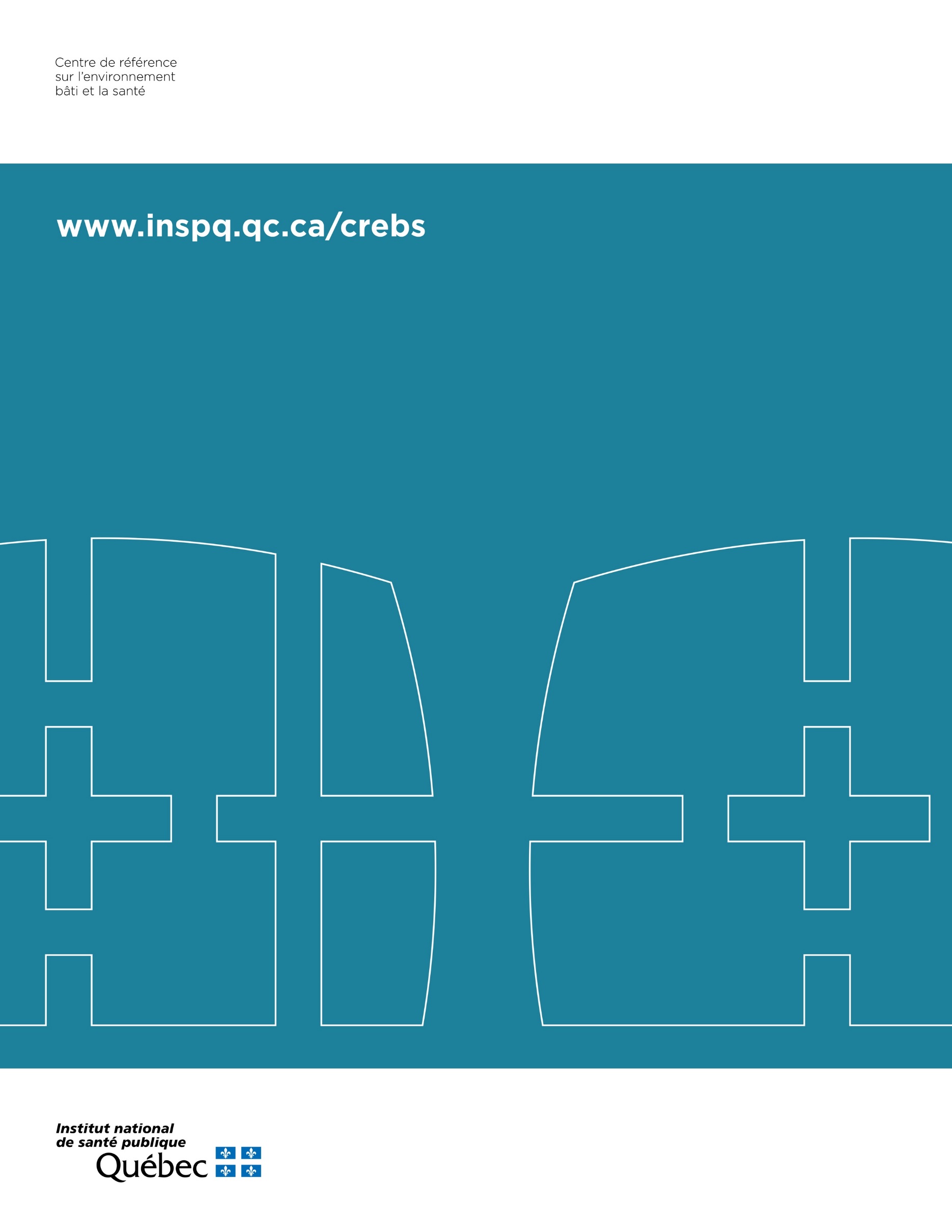 Date :ID :Date :ID :Veuillez remplir ce questionnaire d’ici le :